29   .04. 19 группа23.04 16 группаКонспект урока «Февральская революция 1917г.»  Цель урока:  донести до понимания  учащихся, что в России в феврале 1917г., в результате захвата Петрограда революционерами, началась великая буржуазно-демократическая революция. Февральская революция (23 февраля – 2 марта 1917 г.) носила буржуазно-демократический характер, и была обусловлена рядом  объективных причин кризиса в стране.Структура урока: I. Организационный момент  II. Подготовка к изучению нового материала  III. Изучение нового материала  IV. Закрепление  V. Домашнее задание III. Изучение нового материала 1. Причины Февральской революции-экономический кризис(разруха,вызванная войной,привела население к обнищанию и голоду)-промышленный кризис (падение производства с осени 1916 г.)-транспортный кризис;-политический кризис (крушение царской семьи в связи с возвышением фигуры Распутина, переход Государственной Думы в оппозицию, заговоры аристократии);-продовольственный кризис (введение карточного распределения продуктов с начала 1916 г.)   -не решен аграрный вопрос  -ожидание народом прекращения войны  -отсутствие рабочего законодательства2. Ход Февральской революции в Петрограде 1917г.:конспективное изложение учителя. В Февральской революции выделяют три основных этапа:I. Начало революции забастовка рабочих Путиловского завода(18 февраля)локаут Путиловского заводаначало всеобщей забастовки рабочих в Петрограде(25 февраля)антивоенная демонстрация рабочих(23 февраля)II. Основной ход событий: переход войск на сторону бастующих(захват мостов, правительственных учреждений)формирование 2х органов власти(Петроградский Совет рабочих и солдатских депутатов и Временный  комитет Государственной Думы)победа революции - образование Временного правительства(3 марта)- отречение Николая II от престола(2 марта)III. Итоги революции:ликвидация монархииначало демократиипериод двоевластия(безвластия? многовластия?).Конспективное изложение учителя. Демонстрации и стачки начались в Петрограде с середины февраля 1917 г. 14 февраля прошла стачка 90 тыс. рабочих столицы в поддержку борьбы Госдумы за создание «ответственного правительства». Забастовка 36 тысяч рабочих Путиловского завода (самого крупного оборонного предприятия страны на тот момент) (показываю месторасположение завода на настенной карте «Петроград 1917г.») с требованием повышения зарплаты на 50% привела к тому, что дирекция завода 22 февраля уволила всех бастующих. Это заставило сокращённых рабочих 23 февраля выйти на улицы для продолжения борьбы в форме массовых демонстраций. 25 февраля Николай II приказал распустить Госдуму и использовать войска для расстрела демонстрантов. Но солдаты отказывались стрелять в рабочих, а в ночь с 26 на 27 февраля 1-й Пулемётный полк, расправившись с офицерами, перешёл на сторону демонстрантов. Колонны демонстрантов 27 февраля собрались у Госдумы . В здании Думы 27 февраля было создано два органа власти: депутаты Госдумы создали Временный комитет Госдумы, а депутаты промышленных предприятий Петрограда создали Временный Исполком Петроградского Совета, который 1 марта был переименован в Петроградский совет рабочих депутатов (председатель – меньшевик Н.С.Чхеидзе).Чхеидзе Николай Семенович (1864 — 7 июня 1926). Из дворян. Учился в Новороссийском университете и Харьковском ветеринарном институте; из обоих учебных учреждений был исключен по политическим причинам. Один из основателей социал-демократического движения в Закавказье. С 1903 меньшевик. Депутат III и IV Дум от Тифлисской губ., председатель социал-демократической, с 1913 меньшевистской фракции. Масон, в 1912-—1916 член Верховного совета масонского «Великого Востока народов России». 27 февраля 1917 избран членом Временного комитета Государственной думы; Одновременно становится председателем исполкома Петроградского совета рабочих и солдатских депутатов. С июня 1917 председатель ВЦИК первого созыва. В 1918 председатель Закавказского сейма, в 1919— Учредительного собрания Грузии. С 1921 жил во Франции; покончил жизнь самоубийством. Тогда же были арестованы члены царского правительства (без приказа). 2 марта формально решением Временного комитета ГД при согласовании с Исполкомом Петросовета было создано Временное правительство (председатель –Е.В.Львов), в которое представители Петроградского совета войти отказались, но решили контролировать его действия. Это стало началом двоевластия. В ходе февральских событий было убито 169 человек и ранено около 1000.Львов Георгий Евгеньевич (1861–1925), русский политический деятель, князь, первый премьер-министр Временного правительства в 1917. Родился 21 октября (2 ноября) 1861 в семье помещика Тульской губернии. Получил юридическое образование в Московском университете (1885); служил в министерстве внутренних дел. В 1893 оставил службу, был избран в исполнительные органы тульского земства (губернского совещания), а в 1903–1906 стал председателем Тульской уездной земской управы. В 1906 был избран в 1-ую Государственную Думу, где присоединился к правому крылу Конституционно-демократической партии (кадетам). Когда в 1914 началась Первая мировая война, Львов стал председателем Всероссийского земского союза и одним из двух председателей «Земгора» (объединившего Земский союз и Союз городов), который взял на себя большую часть работы тыла по обеспечению российской армии. После февральской революции 1917 – глава первых двух кабинетов Временного правительства (март – июнь 1917). Встретившись с растущей оппозицией со стороны левых сил, реорганизовал правительство 18 мая 1917, когда большинство правых либералов ушло в отставку, но не смог удержать власть и 7 июля 1917 оставил все государственные посты. В ноябре, после большевистской революции, был арестован и заключен под стражу в Екатеринбурге, но сумел бежать. Впоследствии в Париже возглавил Русский комитет. Умер Львов в Париже 7 марта 1925. Какова же была судьба царя Николая II? Во время февральских событий он находился в ставке командования в Могилёве. К нему приходили известия о событиях в Петрограде и обращения от генералов с просьбами отречься от власти. Ночью со 2 на 3 марта на станции Дно Николай II подписал манифест об отречении в пользу своего брата великого князя Михаила Александровича, который отрёкся 3 марта (после приезда к нему делегации Временного правительства и временного комитета ГД).3. Двоевластие.Обобщающая характеристика. Сущность двоевластия – наличие двух центров политической власти (Временное правительство и Петроградский совет рабочих и солдатских депутатов), имеющих собственные вооружённые силы, структуру органов на местах. Фигурой, объединявшей оба центра двоевластия, был А.Ф. Керенский, входивший и в состав Временных правительств (он оказался главой последнего временного правительства перед Октябрьской революцией), и в Петроградский совет рабочих и солдатских депутатов.Учебное задание.Изучите содержание «Приказа № 1» Петроградского совета рабочих и солдатских депутатов по Петроградскому гарнизону. Какие цели преследовал этот приказ и в чьих интересах он принимался? Какое значение имел этот документ для Февральской революции и для участия России в Первой мировой войне?Рассуждение. В период с марта по октябрь 1917 г. Временные правительства, не обладая поддержкой населения, но выступающие за продолжение войны до победного конца, находились в постоянном кризисе. За это время сменилось 5 временных правительств, из которых 3 были коалиционными. Смене правительств предшествовали острые политические кризисы. Наиболее крупными из них были апрельский кризис (связанный с нотой Милюковой, которая провозглашала продолжение войны и вызвала массовые недовольства в Петрограде), июльский (после неудачного июльского восстания большевиков в Петрограде и заявлении Украины об автономии) и августовский (обычно обозначаемый как Корниловский мятеж – попытка ввести войска в Петроград под видом защиты от немцев, но с реальной целью свержения правительства Керенского). Основная причина слабости власти Временного правительства заключалась в том, что у него не было массовой поддержки. Давайте сравним две революции. У революций 1905-1907 и 1917г. есть общие черты и, конечно, свои особенности. Особенности первой русской революции 1905-1907 годов: в борьбе против царизма - два потока: революционно-демократический и буржуазно-либеральный. Действовали особенно, принимали различные средства борьбы: революционеры - демократы - насильственные, буржуазн.- либералы - мирные. По основному экономическому содержанию революция - аграрная. По формам борьбы - пролетарская. Буржуазно-либералистический поток был склонен к компромиссу с самодержавием, действовали нерешительно. Революция - не многомоментный акт, а волнообразное движение подъёмов и спадов борьбы в течение 2,5 лет. Массовое возникновение политических партий, профсоюзов, создание массовой демократической печати. Вторая российская революция по своим причинам, характеру, задачам и расстановке противоборствующих сил была аналогична революции 1907-1905годов, которая, потерпев поражение, не решила практически ни одной из своих задач. Тем не менее, первая русская революция была одной из предпосылок революционных событий февраля и октября 1917года и послужила важной вехой. Однако за 10 лет, прошедших после первой революции, обстановка в стране значительно изменилась. Участие России в первой мировой войне, трудности военного периода, вызвавшие бедствия народа и политическую нестабильность, привели Россию в начале 1917года к резкому обострению социальных и политических противоречий, которые породили революционную ситуацию, приведшую к революционному взрыву в феврале 1917года. Как результат революции: свержение самодержавия, царь отрекается от престола, в стране возникает двоевластие: диктатура крупой буржуазии в лице Временного правительства и Совет рабочих и солдатских депутатов, представлявший революционно-демократическую диктатуру пролетариата и крестьянства. Февральская революция 1917 года стала первой победоносной революцией в России. Возникшее в марте 1917г. двоевластие стало отражением того факта, что эпоха империализма и мировая война необычайно ускорили ход исторического развития страны, переход к более радикальным преобразованиям. Чрезвычайно велико и международное значение Февральской буржуазно-демократической революции. Под её влиянием во многих воюющих странах усилилось стачечное движение пролетариата.ГЛАВНЫЙ ИТОГ ФЕВРАЛЬСКОЙ РЕВОЛЮЦИИ_________  СВЕРЖЕНИЕ САМОДЕРЖАВИЯ!!!!ВыводФевральская революция 1917г. была одним из переломных событий первой трети XX века. Её причины логически выстраиваются из Первой мировой войны, из революции 1905-1907гг. Экономический и социально-политический кризис, вызванный войной, привел Россию к революции. Монархия пала. У власти оказались либералы и умеренные социалисты, которые провозгласили своими главными целями демократизацию страны и доведение войны до победного конца. Решение национального и основных социально-экономических вопросов было отложено до созыва Учредительного собрания. Итогами революции стали ликвидация монархии и установление   ДВОЕВЛАСТИЯ ДВОЕВЛАСТИЕ ___ это сочетание  реальной власти  в  лице Временного правительства и революционной силы  в  лице  Петросовета.В первые недели своего существования Временное правительство пользовалось большой поддержкой населения. В течение марта-апреля 1917 г.  оно при поддержке и давлении на него Петроградского Совета провело ряд демократических преобразований)  4 марта Россия  объявлена  демократической республикойОднако ряд острых проблем, доставшихся в наследство от царской власти, связанных с войной, национальным, аграрным и рабочим вопросом, правительство откладывало до Учредительного собрания – представительного учреждения, созданного на основе всеобщего избирательного права. Его созыв требовал времени, поэтому главные проблемы так и не были решены.Политические кризисы властиАпрельский кризисРешая вопрос войны, 18 апреля 1917 г. (по новому стилю 1 мая – в Международный день пролетарской солидарности) министр иностранных дел, П.Н.Милюков направил ноту союзникам (каким?), что Россия будет вести войну до решительной победы. Это вызвало  возмущение в среде сторонников Советов. На улицах Петрограда прошли многотысячные демонстрации рабочих города и солдат гарнизона с призывами «Долой Временное правительство!», «Вся власть Советам!»  П.Н.Милюков и А.И.Гучков вынуждены были уйти в отставку. Было сформировано новое коалиционное правительство Июньский-июльский кризисК лету социальная напряженность, несмотря на создание коалиционного правительства, нарастала. Ожидание крестьянами разрешения аграрного вопроса новой власти сменилось актами прямого действия, захватами помещичьих земель, разгромами барских усадеб.С 3 по 24 июня (16 июня – 7 июля) 1917 г. в Петрограде открылся  I Всероссийский съезд Советов рабочих и солдатских депутатов. Основными вопросами этого съезда были вопросы об отношении к войне и к Временному правительству. Меньшевики и эсеры располагали на съезде решающим большинством. Съезд принял решение о доверии Временному правительству. И.Г.Церетели заявил, что в России нет такой партии, которая согласилась бы взять власть целиком в свои руки. В ответ на эти слова В.И.Ленин заявил, что такая партия есть, - большевики готовы сделать это каждую минуту.По решению президиума съезда и Исполкома Петроградского Совета на 18 июня (1 июля) была назначена массовая демонстрация в поддержку решений  съезда. Большевики призвали своих сторонников принять участие в демонстрации, но под своими лозунгами, главным из которых был «Вся власть Советам!»1 июля  1917 г. в Петрограде произошла массовая манифестация, в которой приняли участие до 500 тысяч человек. Вопреки ожиданиям лидеров съезда, демонстранты несли в основном плакаты с большевистскими требованиями. Массовые демонстрации антиправительственной направленности прошли также в Москве, Харькове, Минске, Нижнем Новгороде и ряде других городов. В столице было объявлено о ведении военного положения. Подтянув с фронта войска, правительство вынуждено было открыть по демонстрантам  огонь. Большевики были объявлены зачинщиками выступлений. Лидера большевиков обвинили в шпионаже в пользу Германии. Начались репрессии против большевиков. Последовал приказ об аресте В.И.Ленина, ему пришлось  бежать в Финляндию, и прятаться там на некоторое время в шалаше в Финском заливе. – Обстрел массовой демонстрации в Петрограде. 4 июля 1917 г.Итогом июльского кризиса стала ликвидация двоевластия, роспуск состава Временного правительства, образование нового, 2-е коалиционного правительства. И в те же июльские дни, на VI съезде РСДРП, большевиками  был принят курс на вооруженное восстание.3. Корниловский мятежС целью борьбы с генералом Корниловым Керенский обращается за помощью ко всем революционным силам, в том числе и большевикам. С одобрения правительства они получили возможность вооружиться и создать отряды Красной Армии,  и вместе с меньшевиками и эсерами организовать отпор корниловским войскам. Подавление корниловского мятежа привело к изменениям в расстановке политических сил страны. Вновь усилилось влияние большевиков в обществе, начинается большевизация Советов, которые активно готовятся к вооруженному захвату власти.Как это происходило – тема следующего урока истории.Академик А.Н.Яковлев, характеризуя события 1917 г. говорил так: «Действия и крайне левых и крайне правых были направлены главным образом на то, чтобы, пользуясь недовольством народных масс и неорганизованностью демократии, в максимально короткие сроки захватить власть, установить авторитарный режим». Согласны ли вы с его мнением?Задаание  : ответить на вопрос.Тема:Великая Октябрьская социалистическая революция  Вы должны ответить на вопрос : нужна ли была эта революция России , и правильно ли  заменили её название , вместо Великой Октябрьской социалистической на Великую российскую , что существенное убрали?Так отправляемся в путешествие в 1917 год .Вопрос группе: Что происходило в мире и в стране в 1917 году?Ответы: 1 мировая война , Россия продолжала участвовать в войне , война привела страну к серьёзному экономическому кризису , снижению жизненного уровня народа , поэтому в феврале 1917 года произошла революция. Итог этой революции – свержение самодержавия , провозглашение России  демократичекой  республикой . Но в стране  установилось двоевластие . Вопрос группе : что такое двоевластие ?Ответ : это сочетание реальной власти  в лице Временного правительства и революционной силы в лице Петросовета .  Двоевластие продолжалось со 2 марта по 22 июля 1917 года.После революции растёт влияние большевиков и популярность Владимира Ильича Ленина .Рабочий класс России настроен революционно против буржуазии , против существующих порядков.Доказательством этому являются революционные песни .Интернационал –это песня выражала интересы рабочих всех стран в борьбе с буржуазией . Песня была написана в период Парижской коммуны в 1871 году , авторы Эжен  Потье  и  Пьер Дегейтер. Прочтите  эти стихи :Вставай проклятьем заклеймённый .Весь мир голодных и рабов Кипит наш разум возмущённый И в смертный бой вести готов 			Это есть наш последний  и решительный бой ,			С Интернационалом  воспрянет род  людской .Весь мир насилья мы разрушим До основанья , а затем М ы свой мы  новый мир   построим Кто был ничем тот станет всем .			Это есть наш последний  и решительный бой ,			С Интернационалом  воспрянет род  людской	.И ещё слова песни российских рабочих : Смело товарищи в ногу Духом окрепнем в борьбе Братство , союз и свободу Грудью проложим себе.Вот такой был настрой у рабочих России.Вопрос группе :А кто говорил о социалистической революции?Ответ В.И.Ленин. В апрельских тезисах Ленин говорил  о перерастании революции буржуазно- демократической в социалистическую , в условиях двоевластия и демократии возможно было мирное развитие революции .Вопрос группе : После каких событий в стране стали говорить о вооружённом восстании ? Ответ : после окончания двоевластия и демократии .Вопрос группе :Кто составил план подготовки и проведения вооружённого восстания? Ответ Ленин.Вопрос : На какие вопросы отвечал этот план ?На вопросы : 1) ГДЕ будет восстание?  2)Кто его будет проводить ? 3) Как оно должно пройти ? 4) Когда будет проходить восстание?Ленин определил план вооружённого восстания в следующих работах :«Марксизм и восстание» , «Уроки Московского восстания», «Большевики должны взять власть» , «Советы постороннего». Обращается внимание на место проведения это Петроград , основные ударные силы _ отряды Красной гвардии ,сформированные из питерских рабочих, моряки Балтийского флота , перешедшие на сторону революции , солдаты , перешедшие на сторону революции.В работе « Советы постороннего»  дан подробный план проведения восстания : одновременное,  возможно более внезапное и быстрое наступление на Питер извне и  изнутри—из рабочих  кварталов ,из Ревеля ,из Кронштадта , наступление всего флота ,комбинировать 3 силы  и непременно захватить мосты , вокзалы . телефон , телеграф , Окружить и отрезать Питер , взять его комбинированной атакой флота .рабочих , войска – такова задача , требующая искусства и тройной силы.Вопрос группе:Как шла подготовка восстания  , прежде всего работа в массах ?Рассказывает студентка , используется материал из исторического очерка Родина Советская стр. стр.24-27.В процессе рассказа демонстрируются слайды из презентации под общим названием –подготовка восстания .После сообщения показ слайдов с изображением портретов Троцкого, Каменева , Зиновьева., которые выступали против проведения вооружённого восстания.Ход восстания .Восстание  началось в  ночь с 24 на 25 октября 1917 года. Красногвардейцы  действовали в соответствии с  Ленинским планом  , были  захвачены  мосты , вокзалы , почта , телефон , телеграф , здания Адмиралтейства , предпарламента , банка .Утром 25 октября в 10 часов ВРК выступил с обращением , написанным Лениным , - «К гражданам России»«Временное правительство  низложено .Государственная власть перешла в руки органов Петроградского Совета рабочих и крестьянских депутатов –Военно –революционнго комитета .Да здравствует революция рабочих , солдат и крестьян !».В 14 часов 35 минут в зале Смольного на заседании Петро совета выступил Ленин со словами  «Рабочая и крестьянская революция , о необходимости которой всё время говорили большевики , свершилась… Отныне наступает навая полоса  в истории России, и данная , третья революция должна в своём конечном итоге  привести к победе социализма».Штурм Зимнего Дворца  к вечеру 25 октября осталось только арестовать Временное правительство. К Дворцовой площади стекались все революционные силы , перевес сил был на стороне большевиков , охраняли Временное правительство только отряд юнкеров и женский ударный батальон , все остальные силы были на стороне революции .Глава правительства А.Ф.Керенский покинул Зимний Дворец на машине американского посольства . Министры находились во Дворце , им было предложено сдаться , но они отказались . В 21 час 40 минут прогремен холостой залп крейсера Аврора _ это был сигнал к началу штурма . В здание дворца проникли несколько человек со стороны р.Невы и пошли по залам  , они прошли 17 парадных залов , 1050 комнат , распахнули 1786 дверей , наконец дошли до малахитового зала , рядом с ним была белая столовая , где и находилось Временное правительство , арестовал его Антонов--_Овсеенко( показ его портрета), показ фотографий ЗимнегоДворца из альбома «Эрмитаж» , здание и залы. Сообщение преподавателя о 2 съезде Советов. (показ слайдов выступление Ленина на 2 съезде Советов).Ленин выступил с докладом о Мире и о Земле на основании чего  были приняты первые советские документы --- Декрет о мире , Декрет о земле .Эти документы сразу отвечали на вопросы . решения которых народ ждал ещё весной от Временного правительства .В Декрете о мире предлагалось всем воюющим странам заключить демократический мир , т.е. мир без аннексий и контрибуций, определены были принципы внешней политики нашего государства на весь период его существования.В Декрете о земле провозглашалось об отмене помещичьего землевладения , национализации т.е. передаче земли в собственность государства . наделении крестьян землёй.  На съезде избраны высшие органы власти : Съезд Советов , Совет народных комиссаров – правительство , возглавлял его В.И.Ленин . Вместо министерств созданы народные комиссариаты ,а вместо министров народны комиссары. Троцкий –нарком по иностранным делам , Сталин – нарком по делам национальностей .После восстания в Петрограде произошло восстание в Москве ,  начался период триумфального шествия Советской власти  т.е. распространения  её по всей стране (работа с картой ).Установление Советской власти в Батайске , выступает студентка . использует справочный материал  Батайск за 60 лет Советской властиВопрос группе : вы видели мемориальную доску с этой надписью ? Сейчас она находится на перроне  , на здании где сейчас билетная группа и Совет ветеранов Батайского узла.Власть Советов в Батайске установилась мирным путём.Делаем вместе выводы : Факторы способствующие приходу к власти большевиков : студенты отвечают :1)нерешительность Временного правительства , 2) Временное правительство не  решало важные вопросы о мире и о земле ,3)большевики пользовались популярностью т.к. они обещали решения насущных вопросовРеволюция  ---Это необходимость в истории России : Да Объективная необходимость .Выступление студента  по вопросу Оценка Октябрьских событий  используется материал СМИ за 2017 год . в заключении он отмечает что октябрьская революция стала закономерным разрешением той ситуации . которая сложилась в России в 1917 году .В заключении зачитать стихи Смирновой З.Н.Революция Великая ,Многогранная и многоликая .Как любой переворот Она страну вперёд ведёт.Вперёд –к победе коммунизма Определён был  наш маршрут .И многое мы сделали успешно.И проторён был верный путь .Страна Державой стала крупной .Индустриальной , в космосе передовой .А люди знали и не понаслышке  что значит жить в стране родной.Ведь многое бесплатным было,И люди были в принципе равны , И не было бомжей и бедных ,А также бизнесменов столь крутых.И за границу нам не надо было , Мы радовались жизни здесь . Каким счастливым детство было И с галстуком , и со значком ,Мы ленинцами были , комсомольцами И каждый знал , что мы вперёд идём.А комсомол помощник был в стране В войне участвовали миллионы .И в космосе , и на целине,Везде , где трудно –Комсомол был первым.И это было всюду и везде .И вот пришли другие временаЗачем же прошлое Клеймить позором Ведь СССР была страна С огромным жизненным простором!...Задание : Ответить на  вопросы :-революция нужна была для нашей страны ?-революция –положительное явление для страны ?-правильно ли ,что заменили понятие Великая Октябрьская революция на Великая Российская революция?..29.04.2020. 19 группа.ТЕМА : ГРАЖДАНСКАЯ ВОЙНА.Тема урока:  «Гражданская война в России»Работа над понятиями: гражданская война – это вооруженное столкновение различных политических сил, социальных и этнических групп, отдельных личностей, отстаивающих свои требования под знаменами различных цветов и оттенков.Интервенция – насильственное вмешательство одного или нескольких государств во внутренние дела другого государства.Террор – форма политического запугивания, устрашения с использованием крайне жестоких методов вплоть до физического уничтожения противника.Содержание:Эпиграфы:И здесь и там между рядами
Звучит один и тот же глаз:
«Кто не за нас – тот против нас,
Нет безразличных правда с нами».
(М. Волошин.)Было время безумных действий,
Время диких стихийных сил.
А я стою один меж них
В ревущем пламени и дыме
И всеми силами своими
Молюсь за тех и за других.
(С. Есенин.)Белым был – красным стал,
Кровь обагрила.
Красным был – белым стал Смерть победила.
(М. Цветаева.)План:1.  Причины и особенности гражданской войны в России.2.  Временные рамки Гражданской войны: периодизация3.  Война «внутри демократии».4.  Красные против белых.5.  «Военный коммунизм» и его последствия.6.  Итоги и последствия Гражданской войны.ППЗ: Каковы причины победы «красных» над «белыми»?Понятие, причины и особенности, участники гражданской войны: Гражданская война – период острых классовых столкновений, и начинается она с октября 1917 года, а заканчивается осенью 1922 года, когда белая армия была разгромлена на Дальнем Востоке.Гражданская война – способ разрешения противоречий между сторонами с помощью вооруженных сил – начинается с середины 1918 года и продолжается до конца 1920 года, хотя военные действия продолжались и после 1920 года.Гражданская война – это противостояние классов и общественных групп, в отличие от обычных войн, она не имеет четких границ – ни временных, ни пространственных.Одни идут освобождать 
Москву и вновь сковать Россию.
Другие, разнуздав стихию,
Хотят весь мир перековать.И там и здесь между рядами 
Звучит один и тот же глас:
“Кто не за нас, тот против нас.
Нет безразличных, правда с нами”.Максимилиан Волошин.Общечеловеческие ценности, такие, как милосердие, гуманизм, терпимость, отодвинуты в эти годы на второй план, уступая принципу: «Кто не с нами, тот против нас».Причинами Гражданской войны послужили большевистские преобразования:Октябрьская революция 1917 г., взятие власти партией большевиков;Национализация всей земли (Декрет о земле), конфискация помещичьих земель;Попытки помещиков и буржуазии вернуть дореволюционный порядок;Разгон большевиками Учредительного собрания; меньшевики и эсеры требовали созыва Учредительного собрания.Глубокий общенациональный кризис в России к началу 1917 г. (голод в столичных городах, безработица, национализация предприятий)Заключение Брестского мира, потеря обширной территории России. Основные противоборствующие силы: «красные» и «белые»; Каковы основные идеи противоборствующих сил?Основные идеи: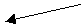 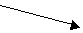 “красных”                                                 “   белых”
Защита завоеваний
Октябрьской революции                  возрождение “великой, неделимой России”,
                                                              восстановление боеспособной армии для отпора большевизму. Были еще “зеленые”,  что это за сила?  в основном представители крестьянства  (дезертиры всех мастей, махновцы, «зеленые», повстанцы Антонова, моряки Кронштадта).Особенности Гражданской войны:1.  Исключительно длительные и кровопролитные военные действия проходили практически на всей территории бывшей Российской империи.2.  Внутрироссийский конфликт усугубила его интернационализация.3.  В обществе отсутствовали политические традиции мирного разрешения социальных противоречий.4.  В общественном сознании ценность человеческой жизни упала до самой низкой отметки - «человек с ружьём».Временные рамки Гражданской войны.Интервенция – насильственное вмешательство одной или нескольких стран во внутренние дела другой страны или во взаимоотношения с третьими странами.1.  Кто, на ваш взгляд, виновен в развязывании Гражданской войны в России? Можно ли дать однозначный ответ на этот вопрос?Гражданская война в России — процесс необыкновенно сложный. Говоря о виновниках Гражданской войны в России, мы не можем дать однозначный ответ. Диалектически так не бывает, чтобы в многосторонней борьбе не на жизнь, а на смерть была виновна одна группа людей, один класс, одна сторона. Так что виновны в общероссийском побоище 1918—1922 гг. и красные, и белые, и «зеленые», и целый ряд стран, осуществлявших интервенцию в Россию.Гражданская война и военная интервенция по материалу составить таблицу:.1 этап. октябрь 1917 – весна 1918 гг. – локальный характер войны. начало гражданского противостояния.В первые  месяцы после октября 1917 г. возникли отдельные очаги сопротивления большевикам и развития белого движения. Наиболее крупный из них сложился на Дону и Кубани. Как вы думаете, почему? Ответ: большая часть казачества была зажиточной, а Советская власть вела разказачивание,  уравнительное перераспределение земли.На Дону во главе антибольшевистского движения встал войсковой атаман А.М.Каледин.  Ноябрь 1917 г. – начало формирования Добровольческой Армии, которое положило начало белому движению. Армию возглавил Корнилов, затем А.И.Деникин. Украина, Закавказье – здесь у власти находились антибольшевистские силы. Краснов создает угрозу Петрограду. На Южном Урале действуют казаки Дутова. В Забайкалье – атаман Семенов. Как вы видите, складывалась очень тяжелая обстановка для большевиков.2 этап. Май 1918 – март 1919 гг. – начало полномасштабной Гражданской войны: Советская республика оказалась в кольце фронтов.27 мая 1918 г. – мятеж чехословацкого корпуса. Работая с учебником, ответьте на вопрос: из кого состоял корпус? Ответ: пленные  военнослужащие, чехи, словаки.Эшелоны чехословаков растянулись от Самары до Владивостока. Выступление чехов привело к падению Советской власти в Поволжье, на Урале, в Сибири и на Дальнем Востоке. К осени чехи нанесли ряд поражений Красной Армии и вышли к Волге. Войска Краснова осадили Царицын. Юденич усилил влияние на Севере. Колчак – во главе Уфимской Директории. Деникин – закрепился на Дону. Десанты Антанты (200 тысяч человек). За этими скупыми словами – ожесточенные сражения двух враждебных сил, не на жизнь, а на смерть, когда по разную сторону баррикад оказывались родные люди – сын против отца, брат против брата. В этом – страшная трагедия Гражданской войны.Дальше давайте рассмотрим основные направления деятельности советского руководства, так как для большевиков складывалась очень тяжелая обстановка.Просмотрев весь материал, предлагаю вам ответить на вопрос: Как большевикам в довольно короткие сроки удалось сформировать боеспособную армию? Какие средства для этого применялись?Ответы:: 15 января 1918 года – день создания Красной Армии, которая изначально формировалась на добровольческой основе.– отвергнут принцип добровольности;– введена всеобщая обязанность (10 июля 1918 г., м = 18-40 лет)– дисциплина, создавались концлагеря (для врагов советской власти, )- централизация структуры управления войсками (сентябрь 1918 г. учрежден Революционный военный совет – РЕВВОЕНСОВЕТ (РВС), во главе с Л. Д. Троцким)- началась политика Красного террора осенью 1918 года..– к каждому командиру КА были представлены военкомы, наделенные чрезвычайными полномочиями.Военспецы составляли   Красной армии составляли  75.000 чел. Вопрос: Как вы думаете, почему было много военных специалистов, перешедших на сторону большевиков.Ответ на вопрос:– Быстрый рост численности армии давал возможность выдвижения молодым людям;– примыкали те, кто считал, что в старой армии они не реализовали свои профессиональные способности.Говоря о Гражданской войне, мы не можем упомянуть о терроре. Что такое “террор”? Отвечая на крестьянские мятежи, активизацию враждебного подполья, провалы на фронтах, в сентябре 1918 г. был принят Декрет “О красном терроре”. Но террор был и красным и белым. Предлагаю учащимся таблицу “Террор”.Ответ:  “Террор” – это форма политического запугивания, устрашения с использованием крайне жестоких методов, вплоть до физического уничтожения.3 этап.  Март1919 – март 1920 гг. Разгром основных сил белых. Эвакуация основных сил иностранных войск.“Решающие победы красных”4 этап. Апрель 1920 – ноябрь 1920 г.Главные события этапа:Война с Польшей – но для большевиков, которые стремились к мировой революции, она сложилась неудачно. Ее результат: мирный договор, по которому к Польше отошли территории Западной Украины и Западной Белоруссии.Борьба Красной Армии с армией генерала Врангеля, укрепившегося в Крыму.В ноябре 1920 г. войска Южного фронта под командованием М.В.Фрунзе штурмом овладели укреплениями на Перекопе и Чонгаре, форсировали залив Сиваш. Вооруженное столкновение закончилось победой красных.5 завершающий этап предлагается  учащимся разобрать в качестве домашнего задания.Учитель: Ребята, самым сложным вопросом в истории гражданской войны является вопрос о месте  и роли крестьянского движения. Охарактеризуйте  поведение крестьян в ходе гражданской войны: Почему в конечном счете крестьянство поддержало красных? Ответ: Важнейшим фактором, определившим исход войны, была позиция крестьянства. Прекратив войну, передав помещичью землю крестьянам, большевики обеспечили себе их поддержку. Но с появлением комбедов отношение крестьян к Советской власти стало резко ухудшаться. Крестьяне ждали прихода белых армий. Но это вызвало опасения крестьян, что в случае победы белого движения будут восстановлены права помещиков, что и  происходило. И колебания крестьян сместились в сторону большевиков.Причины победы “красных” и поражения “белых”  в вооруженном противостоянии.Итак, ни у одной из сил, участвовавших в Гражданской войне, не было бесспорных шансов на успех. Победили все же большевики. Давайте выясним, почему?Причины победы “красных”:Создание большевиками мощного государственного аппарата, мобилизация населения, террор.Агитационно-пропагандистская работа в массах.Популистские лозунги и политика, поддержанная бедняцкой частью населения.Нахождение в руках большевиков промышленной базы страны.А почему белое движение потерпело поражение?Причины поражения “белых”:Отсутствие единства в рядах белого движения.Отсутствие социальной связи белого движения с большинством населения.Отсутствие единого командования между белыми армиями и войсками интервентов.Рассмотрим теперь итоги гражданской войны.Итоги гражданской войны:Власть красных (большевиков).Большевики сохранили суверенитет России.Ущерб, нанесенный народному хозяйству, превысил 50 млрд. золотых  рублей.Производство сократилось в 7 раз, сокращение посевных площадейЛюдские потери составили около 13 млн. человек.Деформировалось общественное сознание под воздействием небывалой жестокости.Около 2 млн. человек эмигрировало.«Военный коммунизм» и его последствия.Приложение№1. Исторические личности времен Гражданской войныСемен Михайлович Буденный () — советский военачальник, участник Гражданской войны, командующий 1-й Конной армией, один из первых Маршалов Советского Союза, Трижды Герой Советского Союза. Родился 25 апреля 1883 года в бедной крестьянской семье. Участвовал в русско-японской войне 1904-05 годов и 1-й мировой войне, был награждён за храбрость Георгиевскими крестами четырёх степеней и четырьмя медалями.В феврале 1918 года С. М. Будённый создал революционный конный отряд, действовавший против белогвардейцев на Дону, который вырос затем в кавалерийскую дивизию, успешно действовавшую под Царицыном в 1918 году — начале 1919 года.Во второй половине июня 1919 года в Красной Армии было создано первое крупное кавалерийское соединение — Конный корпус под командованием С. М. Будённого, сыгравший в августе 1919 года решающую роль в разгроме в верховьях Дона основных сил Кавказской армии генерала Врангеля. В ноябре 1935 года получил воинское звание Маршал Советского Союза. Во время Великой Отечественной войны Семен Буденный входил в состав Ставки Верховного Главнокомандования, участвовал в обороне Москвы,удостоен звания Героя Советского Союза. Семен Михайлович Буденный умер на 91-м году жизни, 26 октября 1973 года. Похоронен на Красной площади в Москве у кремлевской стены.Василий Иванович Чапаев родился 28.1(9.2).1887в деревне Будайки, ныне в черте города Чебоксары. Герой Гражданской войны . С 1914 года - в армии, участвовал в I мировой войне. Был награжден за отвагу тремя георгиевскими крестами, медалью, получил звание подпрапорщика.В начале 1918 года сформировал красногвардейский отряд и подавлял кулацко-эсеровские мятежи в Николаевском уезде. С апреля 1919 года командовал 25-й стрелковой дивизией, отличившейся во время контрнаступления Восточного фронта против войск Колчака. 11 июля 1919г. 25-я дивизия под командованием Чапаева освободила Уральск.В ночь на 5 сентября 1919 года белогвардейцы внезапно напали на штаб 25-й дивизии. Чапаев со своими соратниками сражался против превосходящих сил врага. Расстреляв все патроны, раненый Чапаев пытался переплыть реку Урал, но был сражен пулей и погиб.Награжден орденом Красного Знамени. Легендарный образ Чапаева отражён в повести "Чапаев" Д. А. Фурманова, в кинофильме "Чапаев" и других произведениях литературы и искусства.Тухачевский Михаил Николаевич (18военный деятель. Родился в семье обедневшего дворянина. Учился в гимназии, в 1914 был отправлен на фронт. За 6 месяцев первой мировой войны Тухачевский был награжден 6 орденами, проявив незаурядное командирское мастерство. В 1918 вступил в РКП(б). О себе говорил: "Моя настоящая жизнь началась с Октябрьской революции и вступления в Красную Армию".В годы гражданской войны командовал 1-й и 5-й армиями на Вост. фронте; был награжден Золотым оружием "за личную храбрость, широкую инициативу, энергию, распорядительность и знание дела". Успешно провел ряд операций на Урале и в Сибири против войск .В 1принимал активное участие в осуществлении технической реконструкции Вооруженных Сил; разрабатывал вопросы развития оперативного искусства, военного строительства, составления военных энциклопедий и др. В 1936 стал первым заместителем. наркома обороны СССР.В 1935 он первым в истории Красной Армии провел тактическое учение с применением воздушного десанта, положив начало воздушно-десантных войск.Тухачевский поддержал предложение С. П. Королева о создании Реактивного института для проведения исследований в области ракетостроения. Творческая мысль Тухачевского обогатила все отрасли советской военной науки. Г. К. Жуков оценивал его так: "Гигант военной мысли, звезда первой величины в плеяде военных нашей Родины". В 1933 был награжден орденом Ленина, а в 1935 Тухачевскому было присвоено звание Маршала Советского Союза.В 1937 Тухачевский был обвинен в создании троцкистской военной организации, осужден как "враг народа" и расстрелян.Александр Васильевич Колчак () – российский военачальник, полярный исследователь, гидролог, адмирал (1918). Родился 4 (16) ноября 1874 в селе Александровское Петербургского уезда Петербургской губернии. Окончил Морской кадетский корпус, произведен в мичманы. В служил на военных кораблях на Балтике, затем на Тихом океане; занимался самостоятельно изучением гидрологии и океанографии, начал публиковаться в научной печати. В 1900г. был откомандирован в распоряжение Академии наук. Участник Русской полярной экспедиции.С началом русско-японской войны, несмотря на хроническую пневмонию и суставной ревматизм, ставшие следствием полярных экспедиций, Александр Колчак добился возвращения в Морское ведомство и направления в Порт-Артур, где командовал миноносцем; под его руководством были расставлены минные заграждения при входе в Порт-Артурскую бухту, затем командовал береговой артиллерийской батареей; был ранен. После сдачи крепости оказался в плену, в апреле 1905 вернулся через Америку в Петербург. Был награжден Георгиевским оружием, орденами Святой Анны 4-й степени и Святого Станислава 2-й степени с мечами.С 1912 — в действующем флоте; командир эсминца на Балтике, в декабре 1913 произведен в капитаны 1-го ранга, назначен флаг-капитаном оперативной части штаба командующего флотом. В период Первой мировой Александр Колчак войны руководил минированием входа в Финский залив, высадкой морского десанта на Рижском побережье в немецком тылу и т. д.С сентября 1915 командовал Минной дивизией, руководил обороной Рижского залива. Награжден орденом Святого Георгия 4-й степени. В апреле 1916 произведен в контр-адмиралы, в июне назначен командующим Черноморским флотом (одновременно произведен в вице-адмиралы «за отличия по службе»).В 1916-17 командующий Черноморским флотом.Один из организаторов белого движения в Гражданскую войну.В 1918-20 «верховный правитель российского государства»; установил режим военной диктатуры в Сибири, на Урале и Дальнем Востоке, ликвидированный Красной Армией и партизанами. Сам Колчак по постановлению Иркутского ВРК расстрелян. Расстрелян 7 февраля 1920, в Иркутске.Антон Иванович Деникин () - российский военный деятель, генерал-лейтенант, один из руководителей белого движения, публицист и мемуарист.А. И. Деникин родился 4 декабря 1872 года. Окончил реальное училище, военно-училищный курс Киевского пехотного юнкерского училища (1892) и Императорскую Николаевскую академию Генерального штаба. Во время Русско-японской войны в марте 1904 подал рапорт о переводе в действующую армию и был назначен штаб-офицером для особых поручений при штабе 8-го армейского корпуса. В Первую мировую войну командовал стрелковой бригадой и дивизией, армейским корпусом.Осенью 1917 А. Деникин прибыл в Новочеркасск, где принял участие в организации и формировании Добровольческой армии. Стремился сгладить разногласия между генералами М. В. Алексеевым и Корниловым, с октября 1918 - главнокомандующий Добровольческой армией, с января 1919года - главнокомандующий «Вооруженными силами Юга России».29 августа Деникин арестован и помещен на гауптвахту в Бердичеве, затем переведен в Быхов, где находились в заключении Корнилов и его соратники. 19 ноября 1917 по распоряжению Верховного главнокомандующего генерала Н. Н. Духонина освобожден из-под ареста, как и некоторые другие арестованные по корниловскому делу; с документами на чужое имя пробрался на Дон. С апреля 1920 - в Эмиграции Задание :Выписать : Определение ,1) причины войны ,2) Этапы ,3) Основные  события.4) причины  победы красной армии.5) итоги войны .Сторонники “красных”Сторонники “белых”Рабочие
Малообеспеченное крестьянствобольшевики                                 Помещики, капиталисты, торговцы
                                 Офицерство
                                 Зажиточное крестьянство
                                 Казачество
                                Представители разных партий – от правых социалистов до монархистов.Историки до сих пор спорят о времени начала Гражданской войны в России. Одни грозные зарницы Гражданской войны усматривали в февральских уличных боях 1917 года, другие говорят о середине 1918 г. 
Но есть и  другое мнение Что Гражданская война началась сразу  после  Великой Октябрьской еволюции. Этапы  перепишите  из второй колонки.октябрь 1917 – весна 1918 гг.май 1918 – март 1919 гг.март 1919 – март 1920 гг.апрель 1920 – ноябрь 1920 гг.конец 1920 –1922 гг.ПериодыОсновные события и участники Гражданской войныРезультаты, общая характеристика периодаКрасный террорБелый террорРасстрел царской семьиПокушение на жизнь ЛенинаДата Событие Фронт Май 1919 г.Красная Армия под командованием С.С.Каменева остановила под Уфой силы армии Колчака и перешла в контрнаступление.Восточный фронтИюль–август 1919 г.Красная Армия под командованием М.Н.Тухачевского разбила белых и овладела Уралом (Златоустовская и Челябинская операции)Восточный фронтОктябрь 1919 г.Конница С.М.Буденного прорвала фронт белых под Воронежом и Касторной и вышла в тылы деникинских войск.Южный фронтМарт 1920 г.Войска Красной Армии под командованием М.Н.Тухачевского, используя боевые возможности Первой Конной Армии, завершили разгром деникинских войск.Кавказский фронт